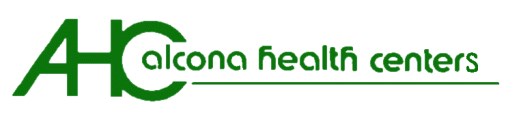                       PEDIATRIC HEALTH HISTORY FORM Welcome to Alcona Health Centers!  Listed below are our locations: We offer Dental services at our offices in Alpena and Oscoda.  We have contracted for dental  services for our patients associated with our Pickford Campus.   How do I establish my child’s care with Alcona Health Centers? Call one of our many offices, and simply request to become an established patient of Alcona Health Centers.  We will send you this New Patient Pediatric Health History Form to complete and return to our office, preferably at least a week before your child’s appointment.   Our staff will schedule you for an appointment so that we may determine if we can meet your healthcare needs.  This appointment is usually 30-45 minutes long.  If you find you cannot keep the appointment, please call at least 24 hours in advance to cancel. Please list ALL doctors, clinics, specialists, etc. who have treated your child in the past: ___________________________________________________________________________________________________________________________________________________________________________________________________________________________________________________________________________ If you need to elaborate on any of the topics, simply enter any additional information on the back of the forms. PLEASE ANSWER THE FOLLOWING HEALTH-RELATED QUESTIONS  LABOR & DELIVERY Did the patient’s mother have prenatal care?  ___No   __ Yes    Where? _____________________________________ Were there any complications during pregnancy?  __No   ___Yes   What? ___________________________________ Did the mother take any meds during pregnancy?  __No   __Yes  List: ______________________________________ Did the mother take any controlled meds during pregnancy?  __No   __Yes   List: _____________________________ Did mother use any street drugs during pregnancy?  __No  __Yes   List: ____________________________________ Did mother drink alcoholic beverages during pregnancy?  __No   __Yes  How much? __________________________ Where was the child born? (Hospital, City, State) ______________________________________________________ Was the delivery vaginal?  __No  __Yes       Was the delivery by C-section?   __No   __Yes Were there any problems with the labor or delivery?  __No   __Yes  List: ____________________________________ Were forceps or suction appliances used in delivery? __No   __Yes Was the baby full-term?  ___No   __Yes    If not, delivered at how many weeks? ___________ What was the baby’s weight at birth?   ____lbs   ___oz.      What was baby’s length? _____  inches Did the baby have any problems at birth?  __No  __Yes   List: ____________________________________________ How long was the baby’s initial hospital stay? ______________ HEALTH MAINTENANCE Has the patient had health care from another clinic?   __No   __Yes   Where? ________________________________ Please provide your child’s immunization record. Your child’s diet includes: (check as many as are a part of the patient’s diet)  ___ Breast Milk       ___ Veggies    ___ Fruits   ___ Meat   ___ Formula   ___ Milk   ___Juices   ___ Soda Pop                ___Beans, eggs & dairy   ___ Cereals           ___ Breads      ___Junk food       ___’fast food’       ___ Sweets  Does your child have regular bowel movements?   __No   __Yes             ___Constipation      ___Frequent loose stools Does your child have normal urination____ Does your child have burning with urination?  _____ since when?  ______ If older than 3 years old, does your child wet the bed?  _________        FAMILY AND SOCIAL HISTORY The following people live in the same household as your child: Does anyone in the house smoke?  _____     Does anyone smoke in the vehicle with the child present? ______ Check any of the following problems that have affected your child’s immediate family (siblings, parents, grandparents,        Blood-related aunts or uncles, first cousins)  List people who take care of your child: _____________________________________________________________ DEVELOPMENT Did your child first sit alone before 7 months of age?  ___Yes   ___No   When? _________ Did your child first walk alone before 15 months of age?  __Yes   __No     When?  _____ Does your child speak as well as others their age?  ____ Do you have difficulty understanding their speech? ____ Do you think your child has difficulty seeing?  ____ Do you think your child has difficulty hearing?   ____   Describe your child’s behavior by marking the appropriate boxes: Has your child ever been seen by a professional counselor for any reason?  _______________________________ _______________________________________________________________________________________________ Do you have any concerns with your child’s development? _____________________________________________            ________________________________________________________________________________________ MEDICAL HISTORY Has your child ever been hospitalized?  __No   __Yes   When, where and why? ______________________________ Has your child ever had surgery?  ___No   __Yes   Procedure: ____________________________________________ List any medications your child is taking: _____________________________________________________________ Has your child ever had a reaction to a med or immunization? ___No   ___Yes    List: _________________________ Check if the child has had any of the following health conditions: FOR BEHAVIORAL HEALTH PROGRAMS ONLY:What is the main reason(s) you are seeking support for your child? (Please include how long he/she has had these symptoms/concerns and any recent/past events contributing to these symptoms.) ___________________________________________________________________________________________________________________________________________________________________________________________________________________________________________________________________________________________________What are your hopes regarding your child’s therapy?_________________________________________________________________________________________________________________________________________________________________________________________________________________________________________________________Please list any current or past behavioral health therapy your child/family has participated in.__________________________________________________________________________________________________________________________________________________________________________________________________Has your child experienced any recent or past stressors?  Yes  No (e.g., illness, deaths, operations, accidents, separations, divorce of parents, parent changes job, child’s changes school, family moved, family financial problems, remarriage, sexual trauma, other losses)? If yes, please describe:___________________________________________________________________________________________________________________________________________________________________________________________________________________________________________________________________________________________________________________________________________________________________________________________________________________How stressful would you rate your family life?    1           2             3            4           5    Highly Stressful
Please explain: _____________________________________________________________________________________________________________________________________________________________________________________________________________List any issues you may want to discuss with the healthcare provider at this first appointment: We offer a Sliding Fee program to qualified patients that reduce the cost of medical care at our facility.  Ask our staff for an application!   We will need to know your annual income when determining eligibility for this program.  You can be sure we will hold this information in the strictest of confidence!   We ask that you to provide us with your approximate family income.  This information is used solely for organization-wide demographic data, for sliding fee consideration, and not for any other purposes.  It is not shared with anyone except in aggregate and no one is mentioned by name in reports.  Approximate Family Income $ _________________ PCMH- PATIENT CENTERED MEDICAL HOME ALCONA HEALTH CENTERS IS A PATIENT-CENTERED MEDICAL HOME.  We are focused on your child’s wellness.  We have created a wide range of services and resources designed to:  Track and monitor the care received from all of health care providersHelp your child meet health-related goals and grow into healthy adults   Offer your child extended access to our health care team Welcome to Alcona Health Centers.  We are honored to be considered for your child’s healthcare management.  We’re committed to providing your child with the best care.  It is our expectation that you’ll take responsibility for guiding your child in adapting a healthy lifestyle as that is so important to your child’s well-being.                                               	 We will be discussing with you some important steps you can encourage with your child to maintain or achieve good health.  Your cooperation is vitally important.   It will give our staff and providers great pleasure to work with you on these goals, either through our own expertise, through reading materials that we might give you, or by referral to other health professionals.   We want everyone to be involved in our health maintenance program. Everyone who joins our practice should start by having a complete physical exam followed by periodic check-ups that may include health assessments and education.     We are looking forward to working with you as your family healthcare providers. Please contact us whenever you’d like to talk about anything you think may be affecting your child’s health. It’s our hope that we can have a relationship where the lines of communication are open and communication goes both ways. We will help you remember when your child is due for wellness exams and/or immunizations.  Self-management goals are a series of small steps you can take to help your child work towards achievable health care goals. We will support you and assist you in identifying achievable action steps, when needed.     Revised: 10/22/2015  MW, 02/28/2018 AAG     Alpena Services                                                                                       P.O. Box 857, Alpena, MI  49707                                                              (989) 356-4049 Cheboygan Campus                                                                      740 S. Main St. Cheboygan, MI  48721                                                                                                                                                                                      Suite 2A                                                                                                                                     Suite 2B                                                                                                                                     Suite 2C                                                                                                                                       Suite 3A          (231) 627-7118                             (231) 627-7118(231) 627-7118(231) 627-3002Gaylord Youth Support Program                     Gaylord Intermediate 240 E 4th St. Gaylord, MI 49735  (231) 412-6457Gaylord Youth Support Program               North Ohio Elementary School 912 N. Ohio Ave. Gaylord                                                                                                                                                          MI 49735   (231) 412-6457Gaylord Youth Support Program   South Maple Elementary School 650 E 5th St. Gaylord, MI 49735  (231) 412-6457Health Center of Northern Michigan                                              3434 M-119, Harbor Springs  49740  (231)348-9900  Harrisville Services                                                             205 N. State, P.O. Box 130, Harrisville 48740 (989) 724-5655 Indian River Campus                                                                  6135 Cressy St, Indian River, MI 49749 (231) 238-8908  Lincoln Services                                                 177 N. Barlow Road, P.O. Box 279, Lincoln, MI  48742   (989) 736-8157 Long Rapids Plaza                                                                  346 Long Rapids Plaza, Alpena, MI 49707(989) 358-3500Oscoda Services                                 5671 N. Skeel Ave., Aune Medical Center, Suite 8, Oscoda 48750  (989) 739-2550 Ossineke Services                                                            11745 US-23,   PO Box 83  Ossineke, MI  49766   (989) 471-2156 Pellston Services                                                               421 Stimpson Dr. Unit 102, Pellston, MI 49769(231) 844-3051Petoskey Child Health Associates                     2390 Mitchell Park Drive Suite A  Petoskey, MI 49770(231) 487-2250Petoskey Wellness Program                             Petoskey High School 1500 Hill St. Petoskey, MI 49770(231)-412-6456Petoskey Wellness Program               Petoskey Middle School 801 Northmen Dr. Petoskey, MI 49770(231)-412-6455Petoskey Wellness Program                   Central Elementary School 410 State St. Petoskey, MI 49770(231) 412-6453Petoskey Wellness Program        Lincoln Elementary School 616 Connable Ave. Petoskey, MI 49770(231) 412-6453Petoskey Wellness Program      Ottawa Elementary School 871 Kalamazoo Ave. Petoskey, MI 49770(231) 412-6454Petoskey Wellness Program,         Sheridan Elementary School 1415 Howard St. Petoskey, MI 49770(231)412-6454Pickford Campus                                                                                       416 M-129, Pickford, MI 49774 (906) 647-2217 Tiger Health Extension               Alcona Elementary School, 181 N. Barlow Road, Lincoln, MI 48742            (989)736-8716  Wildcat Health Extension               Lincoln Elementary school at 309 W. Lake St, Alpena, MI  49707   (989) 358-3998 Child/Adolescent NameChild/Adolescent NameChild/Adolescent NameChild/Adolescent NameBirth DateBirth DateAgeGenderGradeSchool/TeacherStreet AddressMailing Address (PO Box)Mailing Address (PO Box)Mailing Address (PO Box)Mailing Address (PO Box)CityCityZip CodeChild Social Security #Child Social Security #Race (Optional)         White                       Black                       Asian                       American Indian                         More Than One                  OtherRace (Optional)         White                       Black                       Asian                       American Indian                         More Than One                  OtherRace (Optional)         White                       Black                       Asian                       American Indian                         More Than One                  OtherRace (Optional)         White                       Black                       Asian                       American Indian                         More Than One                  OtherRace (Optional)         White                       Black                       Asian                       American Indian                         More Than One                  OtherRace (Optional)         White                       Black                       Asian                       American Indian                         More Than One                  OtherRace (Optional)         White                       Black                       Asian                       American Indian                         More Than One                  OtherRace (Optional)         White                       Black                       Asian                       American Indian                         More Than One                  OtherRace (Optional)         White                       Black                       Asian                       American Indian                         More Than One                  OtherRace (Optional)         White                       Black                       Asian                       American Indian                         More Than One                  OtherEthnicity  (Optional)          Non-Arabic/Non-Hispanic                           Hispanic                 ArabicEthnicity  (Optional)          Non-Arabic/Non-Hispanic                           Hispanic                 ArabicEthnicity  (Optional)          Non-Arabic/Non-Hispanic                           Hispanic                 ArabicEthnicity  (Optional)          Non-Arabic/Non-Hispanic                           Hispanic                 ArabicEthnicity  (Optional)          Non-Arabic/Non-Hispanic                           Hispanic                 ArabicEthnicity  (Optional)          Non-Arabic/Non-Hispanic                           Hispanic                 ArabicEthnicity  (Optional)          Non-Arabic/Non-Hispanic                           Hispanic                 ArabicEthnicity  (Optional)          Non-Arabic/Non-Hispanic                           Hispanic                 ArabicEthnicity  (Optional)          Non-Arabic/Non-Hispanic                           Hispanic                 ArabicEthnicity  (Optional)          Non-Arabic/Non-Hispanic                           Hispanic                 ArabicMother/Parent NameMother/Parent NameMother/Parent Birth DateMother/Parent Birth DateMother/Parent Birth DateMother/Parent Birth DateMother/Parent Social Security #Mother/Parent Social Security #Mother/Parent Social Security #Phone NumberFather/Parent NameFather/Parent NameFather/Parent Birth DateFather/Parent Birth DateFather/Parent Birth DateFather/Parent Birth DateFather/Parent  Social Security #Father/Parent  Social Security #Father/Parent  Social Security #Phone NumberPreferred Telephone NumberPreferred Telephone NumberMay We Leave a Message?          Yes              NoMay We Leave a Message?          Yes              NoMay We Leave a Message?          Yes              NoMay We Leave a Message?          Yes              NoBest Time of Day to Be Contacted?Best Time of Day to Be Contacted?Best Time of Day to Be Contacted?Best Time of Day to Be Contacted?Guardian Last Name (if different than mother/father)Guardian Last Name (if different than mother/father)Guardian First NameGuardian First NameGuardian First NameGuardian First NameGuardian Telephone NumberGuardian Telephone NumberGuardian Telephone NumberRelationship To StudentName of Emergency Contact (other than parent/guardian)Name of Emergency Contact (other than parent/guardian)Name of Emergency Contact (other than parent/guardian)Name of Emergency Contact (other than parent/guardian)Name of Emergency Contact (other than parent/guardian)Name of Emergency Contact (other than parent/guardian)RelationshipRelationshipTelephone NumberTelephone NumberName of Student’s Physician or Clinic Name of Student’s Physician or Clinic Name of Student’s Physician or Clinic Physician or Clinic Telephone NumberPhysician or Clinic Telephone NumberPhysician or Clinic Telephone NumberPhysician or Clinic Telephone NumberPhysician or Clinic Telephone NumberApproximate Family Income (Used solely for demographic data and sliding fee)Approximate Family Income (Used solely for demographic data and sliding fee)HEALTH INSURANCE (Please complete all information)      HEALTH INSURANCE (Please complete all information)      HEALTH INSURANCE (Please complete all information)      HEALTH INSURANCE (Please complete all information)      HEALTH INSURANCE (Please complete all information)      HEALTH INSURANCE (Please complete all information)      HEALTH INSURANCE (Please complete all information)      HEALTH INSURANCE (Please complete all information)      HEALTH INSURANCE (Please complete all information)      HEALTH INSURANCE (Please complete all information)       None (uninsured)   Please contact me about MI Child/Healthy Kids health insurance for my child.    Yes   No Medicaid/Medicaid HMO              Child’s Card Number   _________________________________ None (uninsured)   Please contact me about MI Child/Healthy Kids health insurance for my child.    Yes   No Medicaid/Medicaid HMO              Child’s Card Number   _________________________________ None (uninsured)   Please contact me about MI Child/Healthy Kids health insurance for my child.    Yes   No Medicaid/Medicaid HMO              Child’s Card Number   _________________________________ None (uninsured)   Please contact me about MI Child/Healthy Kids health insurance for my child.    Yes   No Medicaid/Medicaid HMO              Child’s Card Number   _________________________________ None (uninsured)   Please contact me about MI Child/Healthy Kids health insurance for my child.    Yes   No Medicaid/Medicaid HMO              Child’s Card Number   _________________________________ None (uninsured)   Please contact me about MI Child/Healthy Kids health insurance for my child.    Yes   No Medicaid/Medicaid HMO              Child’s Card Number   _________________________________ None (uninsured)   Please contact me about MI Child/Healthy Kids health insurance for my child.    Yes   No Medicaid/Medicaid HMO              Child’s Card Number   _________________________________ None (uninsured)   Please contact me about MI Child/Healthy Kids health insurance for my child.    Yes   No Medicaid/Medicaid HMO              Child’s Card Number   _________________________________ None (uninsured)   Please contact me about MI Child/Healthy Kids health insurance for my child.    Yes   No Medicaid/Medicaid HMO              Child’s Card Number   _________________________________ None (uninsured)   Please contact me about MI Child/Healthy Kids health insurance for my child.    Yes   No Medicaid/Medicaid HMO              Child’s Card Number   _________________________________  Blue Cross/Blue Shield   Blue Care Network  Priority Health  TriCare  Other:__________________________________________  Blue Cross/Blue Shield   Blue Care Network  Priority Health  TriCare  Other:__________________________________________  Blue Cross/Blue Shield   Blue Care Network  Priority Health  TriCare  Other:__________________________________________  Blue Cross/Blue Shield   Blue Care Network  Priority Health  TriCare  Other:__________________________________________  Blue Cross/Blue Shield   Blue Care Network  Priority Health  TriCare  Other:__________________________________________  Blue Cross/Blue Shield   Blue Care Network  Priority Health  TriCare  Other:__________________________________________Name of Policy Holder ________________________________Insurance Policy Number ______________________________Insurance Group Number ______________________________Birth Date of Policy Holder _____________________________Relationship of Policy Holder to child? ___________________________Does your insurance pay for immunizations?    Yes       NoName of Policy Holder ________________________________Insurance Policy Number ______________________________Insurance Group Number ______________________________Birth Date of Policy Holder _____________________________Relationship of Policy Holder to child? ___________________________Does your insurance pay for immunizations?    Yes       NoName of Policy Holder ________________________________Insurance Policy Number ______________________________Insurance Group Number ______________________________Birth Date of Policy Holder _____________________________Relationship of Policy Holder to child? ___________________________Does your insurance pay for immunizations?    Yes       NoName of Policy Holder ________________________________Insurance Policy Number ______________________________Insurance Group Number ______________________________Birth Date of Policy Holder _____________________________Relationship of Policy Holder to child? ___________________________Does your insurance pay for immunizations?    Yes       NoNAME AGE RELATIONSHIP TO PATIENT  Infant deaths, SIDS, stillborn infants  Birth Defects: List:  Cancer   List location:  Autoimmune Disease  Drug Dependency  Alcohol Disorder  Heart Attack  Seizures (epilepsy)  Asthma  Mental Illness  Attention Deficit Disorder  Arthritis  Diabetes  High Blood Pressure  Other: About the parents:              Mother Father Level of education achieved: Level of education achieved: Occupation: Occupation: Behavior Major Problem Minor Problem No Problem Clinging Temper Tantrums Easily Frightened Short Attention Span Difficulty sitting still Aggressive Dislikes School/ Poor Grades  Seizures  Asthma  Heart Murmur  Kidney or bladder infection  Ear Infection  Unusual bleeding  Eczema  Depression  If female, age menses started  Sleeping difficulties   Frequent abdominal pain  Frequent chest pain  Arthritis  Anemia  Diabetes  Frequent headaches (describe)  Broken Bones-list   Allergies:  List  Our Questions for children 13 and older THEIR answers: Do you exercise regularly?  If so, how often? What kind of exercise do you do?  Do you eat a low-fat diet?   Do you smoke?   If so, how often, how many, how many years? Do you drink alcoholic beverages?  If so, what, amount, how often? Are there any domestic abuse issues in your household?   Are you tense, fearful, or anxious?        Do you often feel worthless, blue, or sad?    